Citizen’s Advice Letter of ComplaintFrom,Raja Sengupta21/1 Estate of Eldego Kolkata-21Date: August 04th, 2020 To,Citizens of Estate of Eldego21/1, Kolkata Dear all,We, from the Municipal Corporation, have received the due complaints regarding various issues in and around the locality. We advise you to bear with us and keep patience as we are investigating the matter.Yours faithfully, Raja Sengupta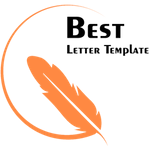 